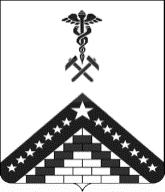 ЗАКЛЮЧЕНИЕ
по результатам внешней проверки годового отчёта об исполнении бюджета сельского поселения Союз Четырех Хуторов Гулькевичского района за 2020 год26 апреля 2021 года                                                           г.ГулькевичиВнешняя проверка годового отчёта об исполнении бюджета сельского поселения Союз Четырех Хуторов Гулькевичского района (далее поселение) за 2020 год проведена на основании ст.264.4 Бюджетного кодекса Российской Федерации, в соответствии со ст. 77 Устава сельского поселения и планом работы Контрольно-счётной палаты на 2021 год, утверждённым распоряжением Контрольно-счетной палаты от 21 декабря 2020 года № 21-р.В ходе внешней проверки проанализированы нормативно правовые акты, регулирующие бюджетный процесс в сельском поселении, в том числе по формированию и исполнению местного бюджета в анализируемом периоде, а также годовая бюджетная отчётность главного распорядителя.Внешняя проверка годового отчёта об исполнении бюджета сельского поселения Союз Четырех Хуторов за 2020 годЗаключение на годовой отчёт об исполнении бюджета сельского поселения подготовлено на основе годовой бюджетной отчётности, подготовленной администрацией сельского поселения Союз Четырех Хуторов.             Полнота представления и правильность оформления форм годовой бюджетной отчетности проведенная в соответствии с требованиями статьи 264.1 Бюджетного кодекса Российской Федерации, инструкции о порядке составления и представления годовой, квартальной и месячной отчетности, утвержденной приказом министерства финансов РФ от 28.12.2010г. № 191н (далее по тексту Инструкция) показала следующее:          Администрацией поселения, бюджетная отчётность по составу представлена в полном объёме.           В соответствии с ведомственной структурой расходов бюджета поселения за 2020 год главным распорядителем средств бюджета является администрация поселения. Финансирование расходов на содержание администрации поселения, подведомственных учреждений осуществляется за счет средств местного бюджета.Администрация сельского поселения имеет 2 подведомственных учреждения: Муниципальное казенное учреждение культуры сельский Дом культуры х.Чаплыгин (МКУК «СДК Чаплыгин) и муниципальное казенное учреждение «Учреждение по обеспечению деятельности органов местного самоуправления сельского поселения Союз Четырех Хуторов Гулькевичского района».Проверкой правильности заполнения отчетности установлено, что во всех предоставленных формах бюджетной отчетности установлено, что заполнены все графы, не имеющие числового значения в соответствии с требованиями Инструкции.Во всех формах отчетности заполнены обязательные реквизиты (отчетная дата, наименование органа, организующего исполнение бюджета, наименование бюджета, коды по ОКУД ОКЕИ, периодичность, единицы измерения. Годовая бюджетная отчетность составлена на основании показателей форм бюджетной отчетности, представленных получателями, распорядителями, главными распорядителями бюджетных средств, администраторами, главными администраторами доходов бюджета, администраторами, главными администраторами источников финансирования дефицита бюджета, финансовыми органами, органами, осуществляющими кассовое обслуживание исполнения бюджета, обобщенных путем суммирования одноименных показателей по соответствующим строкам и графам с исключением в установленном настоящей Инструкцией порядке взаимосвязанных показателей по консолидируемым позициям форм бюджетной отчетности.Проведённая внешняя проверка позволяет сделать вывод об условной достоверности бюджетной отчётности как носителя информации о финансовой деятельности главного распорядителя бюджетных средств.Организация бюджетного процесса в сельском поселенииБюджетный процесс в поселении основывался на положениях Бюджетного кодекса Российской Федерации, Устава поселения, принятым решением 34 сессии 2 созыва Совета депутатов сельского поселения Союз Четырех Хуторов от 28.10.2011 № 1, а также Положения о бюджетном процессе.Утверждение бюджета сельского поселения на 2020 год обеспечено до начала финансового года. Предельные значения его параметров, установленные Бюджетным кодексом Российской Федерации, соблюдены. Основные характеристики бюджета и состав показателей, содержащиеся в решении о бюджете, соответствуют ст.184.1 Бюджетного кодекса Российской Федерации.Решением 6 сессии IV созыва Совета сельского поселения Союз Четырех Хуторов от 16.12.2019 № 2 «О бюджете сельского поселения Союз Четырех Хуторов Гулькевичского района на 2020 год» бюджет сельского поселения был утверждён по расходам в сумме 8074,3 тыс.руб., по доходам – 8074,3 тыс.руб. В течение 2020 года 10 раз вносились изменения и дополнения в бюджет поселения с корректировкой налоговых и неналоговых доходов администраторами доходов и уточнением межбюджетных трансфертов, передаваемых из других бюджетов. Последняя корректировка параметров бюджета принята решением 19 Сессии 4 Созыва 28.12.2020 года № 1.В результате внесения изменений и дополнений в бюджет доходная часть бюджета по сравнению с первоначальными значениями увеличилась в 1,4 раза и составила 11229,9 тыс.руб., расходная часть в 1,5 раза и составила   12340,3 тыс.руб.Согласно представленному на проверку проекта годового отчёта об исполнении бюджета поселения, за 2020 год доходная часть бюджета исполнена в сумме 11404,0 тыс.руб., или на 101,5% при плановых назначениях 11229,9 тыс.руб., расходные обязательства бюджета исполнены в сумме 11399,3 тыс.руб., или 92,4% от объёма годовых назначений при плане 12340,3 тыс.руб. На 1 января 2021 года в администрации сельского поселения Союз Четырех Хуторов имеется дебиторская и кредиторская задолженность: -дебиторская задолженность составила 264 584,41 рублей -кредиторская задолженность составила 1 223 077,67 рублей.Исполнение бюджета поселения осуществлялось на основе сводной бюджетной росписи по расходам бюджета и поступлениям из источников финансирования дефицита бюджета в порядке, установленном администрацией поселения, что соответствует ст.217 Бюджетного кодекса Российской Федерации.            Анализ исполнения доходной части бюджета поселенияДоходы бюджета в 2020 году исполнены в сумме 11 401,0 тыс.руб., в том числе налоговые – 4966,7 тыс.руб. или 103,6% от плана на год, неналоговые – 23,2 тыс.руб. или 100,0% от плана на год, безвозмездные поступления – 6411,1 тыс.руб. или 100% от плана на год.Необходимо отметить, что доля собственных доходов бюджета в 2020 году составила 43,8% в общей сумме доходов бюджета поселения. Динамика и структура исполнения доходной части бюджета поселения в 2020 году представлена в таблице.	В результате внесения изменений и дополнений в бюджет поселения на 2020 год план по налоговым и неналоговым доходам увеличен на 139% от первоначального плана. Общий объём увеличения доходов произошел за счёт поступления субсидий, рост плановых показателей по безвозмездным поступлениям увеличился в 1,9 раза.	Налоговые доходы исполнены в сумме 4966,7 тыс.руб. или на 103,6% от плана, доля в доходах муниципального бюджета составляет 43,6%.	В соответствии со ст.61 Бюджетного кодекса Российской Федерации в бюджет поселения в полном объёме зачисляются имущественные налоги. Плановое назначение выполнено по всем видам налогов. 	По налогу на доходы физических лиц при уточненном плане                930,0 тыс.руб. получено 961,2 тыс.руб., что составило 103,4%.	По единому сельскохозяйственному налогу уточненное бюджетное назначение составило 546,0 тыс.руб. Исполнение составило 100% или 546,0 тыс.руб.   	По акцизам по подакцизным товарам уточненное бюджетное назначение составило 1650,0 тыс.руб. Исполнение составило 106,5% или 1757,9 тыс.руб. 	По налогу на имущество физических лиц уточненное бюджетное назначение составило 185,0 тыс.руб., исполнение составило 105% или 194,2 тыс.руб. 	По земельному налогу уточненное бюджетное назначение составило        1484,5 тыс.руб., исполнение составило 101,5% или 1507,4 тыс.руб.	Неналоговые доходы поступили в бюджет поселения в сумме 23,2 тыс.руб. Сложились за счёт доходов от сдачи в аренду имущества находящегося в оперативном управлении и доходов от оказания платных услуг и компенсации затрат государства.	В условиях неравномерности социально-экономического развития муниципальных образований одним из инструментов государственного регулирования выступают межбюджетные трансферты из других бюджетов бюджетной системы Российской Федерации. В 2020 году безвозмездные поступления из краевого бюджета и бюджета Гулькевичского районного составили 56,2% от общего объёма доходов и исполнены в сумме                    6411,1 тыс.руб. или 100% уточненного плана. Межбюджетные трансферты предоставлялись бюджету поселения в форме субсидий на софинансирование социально значимых вопросов исполнены в сумме 2347,5 тыс.руб. или 100% от уточненного плана, в форме субвенций на реализацию переданных государственных полномочий 246,8 тыс.руб. 100% исполнение, дотаций бюджетам муниципальных образований 3451,8 тыс.руб. 100% исполнение.Исполнение бюджета поселения в 2020 году по расходным обязательствам            Бюджет сельского поселения Союз Четырех Хуторов Гулькевичского района по расходам в 2020 году исполнен на 92,4%, при уточненном бюджетном назначении 12 340,3 тыс.руб. расходы составили 11 399,3 тыс.руб. В процессе исполнения бюджета первоначальные расходы увеличены на 4266,0 тыс.руб. или 1,5 раза. К уровню 2019 года расходы составили 147,1%.             Исполнение бюджета сельского поселения по расходам осуществлялось в соответствии со ст.219 Бюджетного кодекса Российской Федерации. Динамика и структура расходной части бюджета характеризуются данными таблицы.  Формирование расходных обязательств в соответствии со ст.87 Бюджетного кодекса Российской Федерации сельского поселения осуществляется на основе реестра расходных обязательств.          Бюджетные расходы по разделу «Общегосударственные вопросы» составили 4562,7 тыс.руб. или 88,6% от плановых расходов. В ходе исполнения бюджета плановые ассигнования по данному разделу были увеличены на 869,2 тыс.руб. В структуре расходов бюджета на общегосударственные вопросы на функционирование высшего должностного лица муниципального образования расходы составили 664,1 тыс.руб. или 100% в структуре расходов раздела, функционирование местной администрации расходы составили 1783,8 тыс.руб. или 99,9% в структуре раздела. Другие общегосударственные вопросы исполнение составило 2113,0 тыс.рублей или 78,3%. Удельный вес в общем объеме расходов по разделу «Общегосударственные вопросы» составил 40,0%.Расходы по разделу Национальная оборона исполнены в сумме         243,0 тыс.руб., что составляет 100% от плановых назначений на 2020 год. Средства бюджета в сумме 243,0 тыс.руб. направлены на осуществление первичного воинского учета на территориях, где отсутствуют военные комиссариаты. Удельный вес в общем объеме расходов составил 2,1%.  Расходные обязательства бюджета по разделу «Национальная экономика» при плане 4887,7 тыс.руб. исполнены в сумме 4543,6 тыс.руб., что составляет 93% от плановых назначений на 2020 год. В структуре расходов средства направлены на дорожное хозяйство. Удельный вес в общем объеме расходов составил 39,8%.Расходы по разделу «Жилищно-коммунальное хозяйство» при плане 636,9 тыс.руб исполнение в сумме 636,9 тыс.руб. или 100% к утвержденному плану на год. В соответствии с Федеральным законом от 06.10.2003               № 131-ФЗ «Об общих принципах организации местного самоуправления в Российской Федерации» в муниципальном образовании осуществлялись расходы по благоустройству. Удельный вес в общем объеме расходов составил 5,5%.Объём финансирования расходов по разделу «Социальная политика» расходные обязательства исполнены в сумме 102,0 тыс.руб. или на 100% от плановых назначений на 2020 год. Средства по данному разделу направлены на социальные выплаты гражданам. Удельный вес в общем объеме расходов составил 0,9%.Расходы на «Культуру и кинематографию» при плане 1282,7 тыс.руб. составили 1274,9 тыс.руб., или 99,4%. В структуре расходов средства направлены в учреждения культуры и мероприятия в сфере культуры и кинематографии. Удельный вес в общем объеме расходов составил 11,1%.Бюджетные расходы по разделу «Физическая культура и спорт» составили 34,0 тыс.руб. или 100%. Удельный вес в общем объеме расходов составил 0,3%.В отчете об исполнении бюджета на 2020 год предусмотрены бюджетные ассигнования на реализацию 8 муниципальных программ на общую сумму 7062,9 тыс. рублей или 61,9% от общего объема расходов, реализованы 7 муниципальных программ.Расходы по муниципальной программе «Развитие Культуры» составили 1274,9 тыс.рублей, что составляет 99,4% от плановых назначений. Удельный вес в общем объеме расходов составил 11,1%.Расходы по муниципальной программе «Комплексное развитие сельского поселения Союз Четырех Хуторов в сфере экономики и жилищно-коммунального хозяйства» составили 3791,9 тыс. рублей или 93,9% от плановых назначений. Удельный вес в общем объеме расходов составил 33,2%.Расходы по муниципальной программе «Социальная поддержка граждан сельского поселения Союз Четырех Хуторов» составили 102,4 тыс. рублей или 100% от плановых назначений. Удельный вес в общем объеме расходов составил 0,8%.Расходы по муниципальной программе сельского поселения Союз Четырех Хуторов Гулькевичского района «Информационное освещение деятельности органов местного самоуправления» составили 116,3 тыс. рублей или 100% от плановых назначений. Удельный вес в общем объеме расходов составил 1,02%.Расходы по муниципальной программе «Молодежь сельского поселения Союз Четырех Хуторов» составили 1,8 тыс. рублей или 100% от плана. Расходы по муниципальной программе «Развитие физической культуры и спорта» составили 34,0 тыс. рублей или 100% от плана. Удельный вес в общем объеме расходов составил 0,3%.Выводы:           1. Отчет об исполнении бюджета сельского поселения Союз Четырех Хуторов Гулькевичского района за 2020 год, представлен в форме проекта решения «Об утверждении отчета об исполнении бюджета сельского поселения Союз Четырех Хуторов Гулькевичского района за 2020 год» в соответствии с Положением о бюджетном процессе.           2. Состав документов и материалов, представленных одновременно с отчетом об исполнении бюджета поселения за 2020 год соответствует перечню документов и материалов, установленных статьей 264.1 Бюджетного кодекса Российской Федерации. 3.Не реализована одна муниципальная программа «Территориальное общественное самоуправление сельского поселения Союз Четырех Хуторов». Предложения:1. С целью повышения эффективности бюджета предлагается:- при формировании бюджета на очередной финансовый год объективно оценивать показатели социально-экономического развития поселения;-  улучшить качество прогнозирования доходов;-  добиваться исполнения утвержденных бюджетных назначений.2.Контрольно-счетная палата муниципального образования Гулькевичский район подтверждает достоверность отчета об исполнении бюджета сельского поселения Союз Четырех Хуторов Гулькевичского района за 2020 год и считает возможным утверждение предложенного проекта решения «Об утверждении отчета об исполнении бюджета сельского поселения Союз Четырех Хуторов Гулькевичского района за 2020 год» с учетом выводов и предложений, изложенных в настоящем заключении.Аудитор Контрольно-счетной палаты                                                              Н.Е.Губенко                КОНТРОЛЬНО-СЧЕТНАЯ ПАЛАТАМУНИЦИПАЛЬНОГО ОБРАЗОВАНИЯ ГУЛЬКЕВИЧСКИЙ РАЙОН                КОНТРОЛЬНО-СЧЕТНАЯ ПАЛАТАМУНИЦИПАЛЬНОГО ОБРАЗОВАНИЯ ГУЛЬКЕВИЧСКИЙ РАЙОН352190, Краснодарский край, г. Гулькевичи, ул. Советская, 14     Телефон/факс: (86160) 3-29-45    ksp-gulkevichi@yandex.ruПоказателиИсполнение 2019 годПервоначальный план 2020 годУточненый план          2020 годИсполнеНие 2020 год% к плану на год% к факту 2019 годуСтруктура,% 2019 годСтруктура,% 2020 годВСЕГО ДОХОДЫ, в том числе:8 422,68 074,311 229,011 401,0101,5136,8100,0100,0Собственные доходы5 361,54 725,14 818,74 989,9103,693,164,343,8Налоговые доходы 5 328,64 684,94 795,54 966,7103,693,263,943,6Налоги на прибыль, доходы3 304,63084,93126,03265,1104,498,839,628,6налог на доходы физических лиц827,5780,0930,0961,2103,4116,29,98,4Доходы от уплаты акцизов 1 890,02104,91650,01757,9106,593,022,715,4налоги на совокупный доход (единый сельскохозяйственный налог)586,3200,0546,0546,0100,093,17,04,8налоги на имущество2024,01600,01669,51701,6101,984,124,314,9налог на имущество физических лиц178,0300,0185,0194,2105,0109,12,11,7земельный налог 1846,01300,01484,51507,4101,581,722,213,2Неналоговые доходы32,940,223,223,2100,070,50,40,2Доходы, от сдачи в аренду имущества находящегося в оперативном управлении 23,223,21000,7Доходы, полученные в виде арендной палаты за земельные участки государственная собственность на которые не разграничена23,223,22,80,0Доходы от оказания платных услуг и компенсации затрат государства9,717,01,70,0Штрафы, санкции, возмещение ущербаБезвозмездные поступления3061,13349,26411,26411,1100,0676,311,456,2Безвозмездные поступления от других бюджетов 745,03349,26411,26411,1100,0676,311,456,2Дотации бюджетам субъектов РФ и муниципальных образований 372,53133,13451,83451,8100,0926,74,530,3Субсидии бюджетам субъектов РФ и муниципальных образований350,0216,12347,62347,5100,0670,74,220,6Субвенции бюджетам субъектов РФ и муниципальных образований225,52462,7246,8100,0109,42,72,2Иные межбюджетные трансферты365,0365,0100,07,3ПоказателиИсполнение 2019 годПервона чальный план 2020 годУточне ный план          2020 годИсполнение 2020 год% к плану на год% к факту 2019 годуСтруктура,% 2019 годСтруктура,% 2020 годОбщегосударственные вопросы4118,14282,55151,74562,788,6110,853,240,0Функционирование высшего должностного лица субъекта РФ и муниципального образования654,3673,5664,1664,1100,0101,58,45,8Функционирование Правительства РФ, высших исполнительных органов государственной власти субъектов РФ, местных администраций1469,31886,41786,11783,899,9121,419,015,6Обеспечение деятельности финансовых органов и органов финансового надзора 63,53,83,8100,06,00,80,03Обеспечение проведение выборов и референдумов86,51,81,81,8100,00,01,10,02Резервный фонд 3,0Другие общегосударственные опросы1844,51717,82699,72113,078,3114,623,818,5Национальная оборона 221,7212,3243,0243,0100,0109,62,92,1Мобилизационная и вневойсковая подготовка221,7212,3243,0243,0100,0109,62,92,12Национальная безопасность и правоохранительная деятельность 20,0Национальная экономика1423,32104,94887,74543,693,0319,218,439,8Дорожное хозяйство1423,32104,94887,74543,693,0319,218,439,8Жилищно-коммунальное хозяйство155,610,0636,9636,9100,0409,32,05,9Коммунальное хозяйство 10,110,1100,00,09Благоустройство155,610626,8626,8100,0402,82,05,5Образование 1,85,01,71,7100,094,40,00,01Культура и кинематография 1628,91280,81282,71274,999,478,321,011,1Учреждения культуры и мероприятия в сфере культуры и кинематографии1628,91280,81282,71274,999,478,321,011,1Социальная политика96,0128,8102,3102,3100,0106,61,20,9Физическая культура и спорт101,030,034,034,0100,033,71,30,3Государственный муниципальный долг0,3ИТОГО РАСХОДОВ7 746,78 074,312 340,311 399,392,4147,2100,0100,0